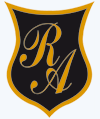     Colegio República ArgentinaO’Carrol  # 850-   Fono 72- 2230332                    Rancagua                                                   TAREA DE EDUCACIÓN FÍSICA 1° SEMANA 4 DEL 6 DE ABRIL AL 9 DE ABRILInstrucciones:1.- Colorea, recorta y pega en tu cuaderno.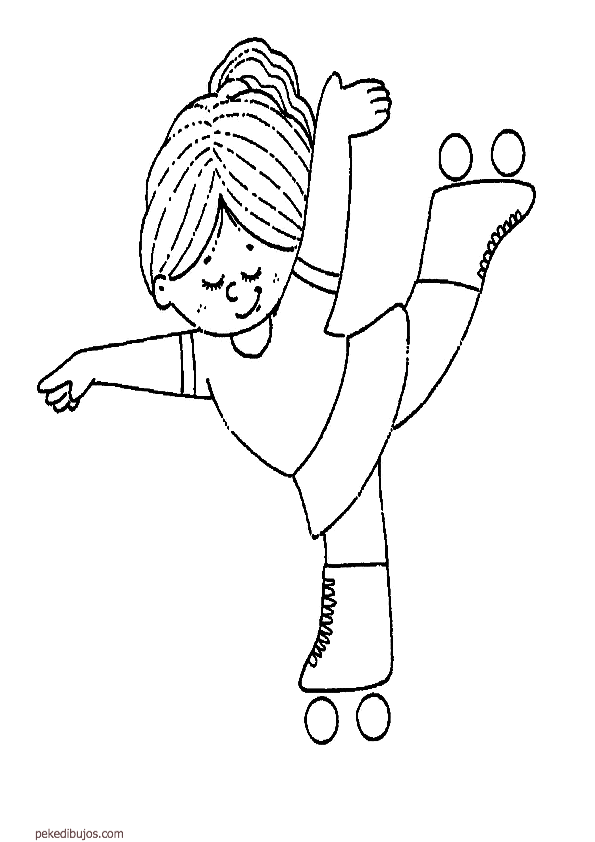 2.- Dibuja en tu cuaderno 2 acciones de equilibrio.Nombre:Curso:                                                                                  Fecha:  6 al 9de abrilOA: Demostrar habilidades motrices básicas de locomoción y estabilidad a través de una variedad de juegos y actividades deportivas demostrando disposición a mejorar du condición física.